Advantech Offers New, High Performance PICMG1.0 SolutionsFebruary 21st, 2014, Irvine, CA—Advantech , a global embedded computing leader providing embedded platform solutions across multiple vertical markets, is pleased to announce PCA-6028, the latest high performance PICMG 1.0 SBC. It is based on the 4th generation Intel® Core™ processor with the Intel H81 chipset, dual channel DDR3 memory up to 16 GB, two USB 3.0 ports, and two SATA 3.0 connectors. PCA-6028 is compatible with all PCI/ISA backplanes and offers a more flexible choice of expansion slots. PCA-6028 is also characterized by its rich I/O support. PICMG1.0 gives the system a longer product life cycle and high-performance computing capabilities that can be employed across a broader range of applications and solutions such as manufacturing automation, transportation, and factory automation.Solid, Reliable and Power Efficient Design PCA-6028 is equipped with ferrite core chokes that gives the system a 25% boost in power efficiency compared to systems with non-ferrite core chokes. Additionally, in terms of material and reliability, its BR-level battery which is designed for industrial use possesses a stronger socket than CP-level batteries. PCA-6028 has an internal type A USB 2.0 port for an internal dongle or hardware key lock. The USB pin header is designed to support super speeds. PCA-6028 ranks higher in comparison to other products in its class.Convenient Upgrade Path Many customer using PCA-6010/6011 systems will be happy to know that PCA-6028 serves as a natural successor to their existing systems. PCA-6028 offers higher overall performance of CPU, I/O and has a longer product life (until 2020). Its mechanical design includes a stronger board that supports metal brackets with bending rates of less than 0.75%. This substantially extends product durability and reliability. PCA-6028 is an I/O-oriented platform suitable for applications that require high performance, increased power efficiency, and a longer lifespan. It is an ideal system for transportation, manufacturing automation, factory automation, or other areas where advanced industrial computing solutions are needed. Features: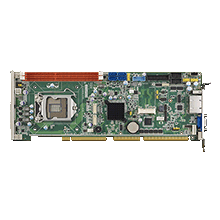 Supports Intel® Core™ i7/i5/i3/Pentium LGA1150 processors with H81 ChipsetDual Channel (Non-ECC) DDR3 1333/1600 up to 16 GBSupports USB 3.0, SATA3.0                 Dual display with VGA and DVI-D (optional)Supports Advantech LPC modules. Supports SUSIAccess and Embedded Software APIsPCA-6028 is available for order now. For more information about PCA-6028, or other Advantech products and services, please contact local sales support or visit us online at www.advantech.com. About AdvantechFounded in 1983, Advantech is a leader in providing trusted, innovative products, services, and solutions. Advantech offers comprehensive system integration, hardware, software, customer-centric design services, embedded systems, automation products, and global logistics support. We cooperate closely with our partners to help provide complete solutions for a wide array of applications across a diverse range of industries. Our mission is to enable an intelligent planet with Automation and Embedded Computing products and solutions that empower the development of smarter working and living. With Advantech, there is no limit to the applications and innovations our products make possible. (Corporate Website: www.advantech.com).Primary Media Contact:Advantech Corp. Gabrielle FaeldanMarketing AssociateTel: 949-420-2500 ext. 226gabrielle.faeldan@advantech.com2nd Media Contact: